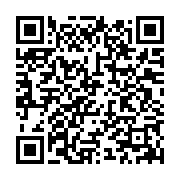 ПАМЯТКАдля законных представителей (граждан РФ) при приеме ребенкав группу общеразвивающей направленностиМАДОУ «Детский сад № 450»Перечень документов, которые необходимо предоставить для приема ребенка в МАДОУ «Детский сад № 450»: 1. Документ, удостоверяющий личность родителя ребенка - паспорт (оригинал и копия). 2. Свидетельство о рождении ребенка (оригинал и копия). 3. Справка о регистрации ребенка по месту жительства или по месту пребывания, месту фактического проживания (оригинал и копия). 4. Документ, подтверждающий установление опеки (оригинал и копия). 5. Личное дело обучающегося (при переводе из другого ДОУ). Для сокращения времени заполнения бланков документов предлагаем Вам: Заранее ознакомиться с документами МАДОУ «Детский сад № 450», регламентирующими организацию и осуществление образовательной деятельности, размещенными на официальном сайте МАДОУ «Детский сад № 450» в сети «Интернет» во вкладке главного меню «Прием граждан на обучение в ДОО» http://www.ryabinka-450.ru/priem-detej-v-obrazovatelnuyu-organizaciyu1.html- Устав МАДОУ «Детский сад № 450», - Лицензия на осуществление образовательной деятельности, - Основная образовательная программа дошкольного образования МАДОУ «Детский сад № 450» (описание), - Правила приема граждан на обучение по образовательным программам дошкольного образования в МАДОУ «Детский сад № 450», - Порядок оформления возникновения и прекращения отношений между МАДОУ «Детский сад № 450» и родителями (законными представителями) несовершеннолетних обучающихся, - Порядок и основания перевода и отчисления обучающихся МАДОУ «Детский сад № 450», - Положение о режиме занятий обучающихся МАДОУ «Детский сад № 450», - Правила внутреннего распорядка обучающихся МАДОУ «Детский сад № 450». 2. Заполнить бланки документов, размещенные во вкладке «Прием граждан на обучение в ДОО» (там же находятся образцы заполнения бланков) http://www.ryabinka-450.ru/priem-detej-v-obrazovatelnuyu-organizaciyu1.html- Заявление о приеме на обучение (образец заполненного заявления при приеме на обучение в группу общеразвивающей направленности, родители-опекуны), - Согласие на обработку персональных данных, - Договор об образовании по Основной образовательной программе дошкольного образования (при приеме на обучение в группу общеразвивающей направленности, для детей, оставшихся без попечения родителей). Варианты заполнения документов: 1. Бланки документов скачать с официального сайта МАДОУ «Детский сад № 450», распечатать, заполнить по образцу и принести в детский сад (на бумажном и (или) электронном носителе) в назначенные дату и время. 2. Заполнить бланки документов при личном визите в МАДОУ «Детский сад № 450» в назначенные дату и время. Телефон МАДОУ «Детский сад № 450»: 8(831)271-41-70 Гладкова Наталия Евгеньевна 